洋浦经济开发区高级技工学校 2020 年学员校服、工装及军训服采购项目询价文件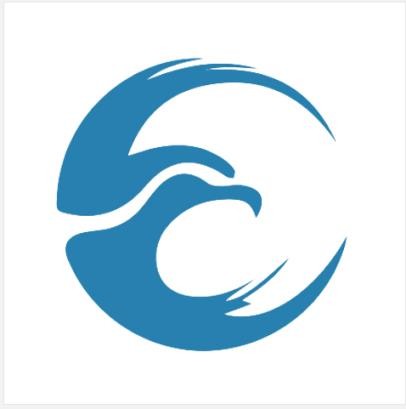 项目编号： HNXRD2020-008采购单位：洋浦经济开发区高级技工学校（盖章）采购代理机构：海南鑫睿德项目管理有限公司（盖章）2020 年 10 月目录第一章	询价邀请函海南鑫睿德项目管理有限公司（以下简称采购代理机构）受洋浦经济开发区高级技工学校（以下简称“采购人”）的委托，对洋浦经济开发区高级技工学校 2020 年学员校服、工装及军训服采购项目(项目编号: HNXRD2020-008) 所需的货物及服务组织询价采购工作，诚邀请符合本次询价采购要求的供应商以密封响应文件的方式前来参加本次采购活动，有关事项如下：一、询价项目的名称、用途、项目基本概况及简要技术要求1、项目名称：洋浦经济开发区高级技工学校 2020 年学员校服、工装及军训服采购项目2、项目编号：HNXRD2020-0083、简要内容及技术要求：详见《用户需求书》4、采购预算： ￥270000.00 元5、交付时间：合同签订生效之日起 30 天内6、交付地点：用户指定地点7、付款方式：产品验收合格后 15 个工作日内，支付合同总金额的 95％；自验收之日起满 12 个月，质保期满没有质量问题，支付合同总金额的 5％。二、供应商资格要求1、符合政府采购法第 22 条规定；具有独立承担民事责任能力（需提供营业执照副本复印件、组织机构代码证复印件、税务登记证复印件或三证合一营业执照复印件）；2、具有良好的商业信誉和健全的财务会计制度（提供 2020 年任意一个月的企业纳税证明材料复印件并加盖公章，无税收月份提供税务部门盖章的零纳税申报表）；3、具有依法缴纳社会保障资金的良好记录（提供 2020 年任意一个月的社会保障金缴费证明材料复印件并加盖公章）；4、参加政府采购活动前三年内，在经营活动中没有重大违法记录（提供声明函并加盖公章）；5、在“信用中国”网站(https://www.creditchina.gov.cn/)中未被列入“失信被执行人”、“ 重大税收违法案件当事人”、“政府采购不良行为记录”名单 ；在 “中国政府采购网” (http://www.ccgp.gov.cn/)中未被列入“政府采购严重违法失信行为记录名单”的供应商(查询结果截图并加盖公章) ；6、本项目不接受联合体投标。三、询价文件的获取1、时间：2020 年 11 月 3 日至 2020 年 11 月 5 日，上午 09:00-12:00；下午14:30-17:30（法定公休日、法定节假日除外）；2、地点：海口市龙华区滨海大道海德公馆 7 栋 2 单元 2701 室；3、方式：现场报名。报名时需提交的材料（现场核查原件，收加盖公章复印件）：营业执照副本；公司 2020 年任意一个月的纳税缴纳证明材料和社保缴纳证明材料；法定代表人授权委托书（原件）；法定代表人和被授权人身份证复印件。注：证明材料不齐者或不能提供原件核验的拒绝受理。4、标书售价：￥300.00 元/套（售后不退）。四、响应文件递交截止时间、开标时间及地点：1、递交文件截止时间：2020 年 11 月 6 日 10：00 分（北京时间），逾期或不符合规定的响应文件恕不接收；2、开标时间：2020 年 11 月 6 日 10：00 分（北京时间）；3、开标地点：海南省海口市美兰区海秀东路 48 号鸿泰大厦 14 楼开标 2 室 ；4、询价保证金金额：￥5000.00 元，保证金到帐截止时间：2020 年 11 月 6 日 10:00分。五、公告发布媒介中国政府采购网、洋浦政府网站、洋浦经济开发区高级技工学校网站。六、联系方式1、采购人：洋浦经济开发区高级技工学校联系人：易主任联系电话：0898-28817951地址: 海南省洋浦经济开发区海踢路 1 号2、采购代理机构：海南鑫睿德项目管理有限公司联系人：郑工联系电话：0898-65233783地址：海口市龙华区滨海大道海德公馆 7 栋 2 单元 2701 室海南鑫睿德项目管理有限公司2020 年 10 月 30 日第二章	供应商须知供应商须知前附表一、总则1、适用范围本询价文件仅适用于采购代理机构组织的本次询价活动。2、 有关定义及相应职责采购人：指依法进行政府采购的国家机关、事业单位、团体组织。本次询价的采购人是洋浦经济开发区高级技工学校。采购代理机构：指受采购人的委托依法办理招标事宜的机构。本次询价的采购代理机构是海南鑫睿德项目管理有限公司供应商：指按询价文件规定取得询价文件并参加询价采购活动，拟递交响应文件和拟向采购人提供货物及相应服务的供应商。其职责如下：对询价文件错、漏之处提出说明要求或质疑；按要求缴纳询价保证金；按要求编制响应文件；派授权代表递交响应文件，参加响应文件开启活动，对询价小组就响应文件提出的问题进行澄清；“授权代表”系指在询价过程中代表供应商处理询价响应事宜的人员，包括供应商法定代表人或负责人及取得授权的供应商人员；配合相关职能部门就询价采购项目的质疑、投诉和举报的处理工作；与采购人签订采购合同，按照合同规定向采购人提供货物或服务；单位负责人为同一人或者存在控股、管理关系的不同单位，不得参加同一标段投标或者未划分标段的同一招标项目投标。违反该规定的，相关投标均无效，由此产生的一切后果均由相关投标人承担。除单一来源采购项目外，为采购项目提供整体设计、规范编制或者项目管理、监理、检测等服务的供应商，不得再参加该采购项目的其他采购活动。供应商被列入失信被执行人、重大税收违法案件当事人名单、政府采购严重违法失信行为记录名单、或存在其他不符合《中华人民共和国政府采购法》第二十二条规定条件的情况的供应商不得参与询价响应。政府采购法律法规所规定的其他职责。合格的供应商符合《中华人民共和国政府采购法》第二十二条规定的供应商。符合询价文件规定的资格要求，并有能力提供满足询价文件要求的相关货物及服务的法人实体。“成交供应商”系指经询价小组按照询价文件确定的评审标准和方法，对响应文件进行评审，推荐合格的成交候选人，采购人根据询价小组提出的书面评审报告和推荐的成交候选人确定成交供应商。询价文件中涉及的时间均为北京时间。标注“★”的要求和条件为不允许偏离的实质性条款。3、合格的货物和服务货物：是指供应商制造或组织符合采购文件要求的货物等。采购文件中没有提及采购货物来源地的，根据《政府采购法》的相关规定均应是本国货物，另有规定的除外。供应商所响应的货物必须是其合法生产的符合国家有关标准要求的货物，并能够按照货物合同规定的品牌、产地、质量、价格和有效期等。服务：是指除货物以外的其他政府采购对象,其中包括：供应商须承担的运输、安装、技术支持、培训以及其它类似附加服务的义务。供应商除按照采购文件的要求提供货物及服务外，还应提供下列服务：货物的现场安装、启动和试运行；提供货物组装和维修所需的工具；在质量保证期内对所交付货物提供运行监督、维修、保养等；并就货物的安装、启动、运行、维护等对采购单位人员进行必要的培训。以上服务的费用应包含在报价中，不单独进行支付。4、询价费用本项目向成交供应商收取服务费。收取标准参照《海南省物价局关于降低部分招标代理服务收费标准的通知》（琼价费管[2011]225 号）海南省物价局向成交供应商收取代理服务费。缴纳方式：以公对公转账方式将服务费缴入指定账户（账号另行通知）。成交供应商须按询价文件的规定在成交公告之日起至领取《成交通知书》前向采购代理机构支付代理服务费，逾期未付，每日按代理费的百分之五收取违约金，且采购代理机构有权拒绝向成交供应商发放 《成交通知书》、在成交合同上拒签或盖章， 因此造成的法律责任均由成交供应商承担。不论询价结果如何，供应商应自行承担其准备和参加本次采购活动所涉及的一切费用。5、询价文件的约束力供应商一旦参加本项目报价，即被认为接受了本询价文件中的所有条件和规定。本询价文件由采购代理机构负责解释。二、询价文件1、询价文件的组成1.l 询价文件由下列文件以及在询价过程中发出的修正和补充文件组成： 第一章	询价邀请函第二章	供应商须知第三章	用户需求书第四章	合同条款及格式第五章	响应文件内容及格式注：请仔细检查询价文件是否齐全，如有缺漏，请立即与采购代理机构联系解决。供应商被视为充分熟悉本招标项目所在地的与履行合同有关的各种情况，包括自然环境、气候条件、劳动力及公用设施等，本询价文件不再对上述情况进行描述。供应商必须详阅询价文件的所有条款、文件及表格格式。供应商若未按询价文件的要求和规范编制、提交响应文件，将有可能导致响应文件被拒绝接受，所造成的负面后果由供应商负责。政府采购政策功能供应商为小型和微型企业的情况：中小企业的认定标准：提供本企业制造的货物、承担的工程或者服务，或者提供其他中小企业制造的货物，不包括提供或使用大型企业注册商标的货物；本规定所称中小企业划分标准，是指国务院有关部门根据企业从业人员、营业收入、资产总额等指标制定的中小企业划型标准（工信部联企业〔2011〕300 号）；小型、微型企业提供有中型企业制造的货物的，视同为中型企业；小型、微型、中型企业提供有大型企业制造的货物的，视同为大型企业。供应商为工信部联企业〔2011〕300 号文规定的小型和微型企业（含联合体）的，必须如实填写“中小企业声明函”（内容、格式见财库〔2011〕181 号），否则无效。如有虚假骗取政策性加分，将依法承担相应责任。2、询价文件的澄清与修改询价文件的澄清供应商在收到询价文件后，若有疑问需要澄清，可以书面形式（包括信函、传真、电传，下同）在响应文件提交截止时间 3 个工作日前（逾期不受理）通知采购代理机构， 采购代理机构将以书面形式进行答复，同时采购代理机构有权将答复内容（包括所提问题，但不包括问题来源）分发给所有购买了本询价文件的供应商。未对采购代理机构提出书面意见，即视为接受了本询价文件中的所有条款和规定。询价文件的修改2.2.l 在响应文件提交截止时间 3 个工作日前，采购代理机构和采购人可主动或在解答供应商提出的澄清问题时对询价文件进行修改。询价文件的修改是询价文件的组成部分，采购代理机构将以书面或网上公告的形式通知所有购买本询价文件的供应商，并对供应商具有约束力。供应商在收到上述通知后，应立即以书面形式向采购代理机构和采购人确认。当询价文件与更正公告的内容相互矛盾时，以采购代理机构最后发出的更正公告为准。为使供应商有足够的时间按询价文件的更正要求修正响应文件，采购代理机构有权决定推迟投标截止日期和开标时间，并将此变更书面通知所有购买了同一询价文件的供应商。本询价文件的解释权属于采购代理机构和采购人。三、响应文件的编制和数量1、询价响应的语言及度量衡供应商提交的响应文件以及供应商与代理机构和采购人就有关询价响应的所有来往函电均应使用中文。供应商提交的支持文件和印刷的文献可以用另一种语言，但相应内容应附有中文翻译本，在解释响应文件时以翻译本为准。除在采购文件第四章中另有规定外，度量衡单位应使用国际单位制。“年、月、日”除非特别说明，均指公历的年、月、日。“工作日”指中国法定节假日以外的公历日。“元”指人民币元，除非上下文另有所指；货币均指人民币，除非另有特别说明。2、响应文件的组成响应文件应按“第五章、响应文件内容及格式”要求编制，如有必要可增加附页， 并作为响应文件的组成部分3、响应报价本项目的采购预算金额为￥270000.00 元。供应商应按报价一览表的要求报价，不接受有选择的报价。报价均须以人民币为计算单位。报价应包括全部货物、服务的价格及相关税费、运输到指定地点的装运费用（如有）、安装调试（如有）、培训（如有）、售后服务等其它有关的所有费用。成交候选供应商的报价如超过预算且采购人不能支付的，采购人有权拒绝而递选下一个顺位的成交候选供应商。不得恶意低价竞标。供应商报价低于采购预算的 80%或评标委员会认为供应商的报价明显低于其他通过初步审查供应商的报价，有可能影响服务质量或者不能诚信履约的，将要求其在评标现场合理的时间内提供书面说明，必要时提交相关证明材料；供应商不能证明其报价合理性的，投标将作为无效投标处理。4、备选方案本次询价只允许供应商有一个响应方案，否则，其响应文件无效。5、询价保证金询价保证金是参加本项目询价的必要条件，每个参与询价的供应商需缴纳￥5000.00 元。询价保证金应在 2020 年 11 月 6	日 10：00 分前由供应商公司账户划入或存入采购代理机构指定的账户并注明汇款单位，同时保证金单据上必须注明项目编号或项目名称。询价保证金应当以支票、汇票、本票或者金融机构、担保机构出具的保函等非现金形式从其公户提交。任何以个人账户或个人名义汇入（自然人投标的情形除外）的保证金，视为提交无效，导致其投标无效或被拒收响应文件所产生的一切后果均由投标人承担。缴纳投标保证金银行账户：户	名：海南鑫睿德项目管理有限公司开户行：中国光大银行股份有限公司海口美兰支行账	户：392701880001327116、询价保证金的退还6.l 成交供应商的询价保证金在其与采购人签订合同之日起5 个工作日内无息退还。未成交的供应商的询价保证金将在采购代理机构发出成交通知书之日起 5 个工作日内无息退还。申请保证金退还须提供以下材料：保证金退还申请函及保证金缴纳凭证复印件   并加盖公章。（详见响应文件内容及格式-表6）发生下列情况之一者，询价保证金将不予退还：供应商在有效期内撤销或修改其响应文件的；成交后无正当理由，在规定期限内不能或拒绝按规定签订政府采购合同的；供应商提供虚假材料谋取中标、成交的；与采购人、其它供应商或者采购代理机构恶意串通的；向采购人、采购代理机构、询价小组成员行贿或者提供其他不正当利益的。将成交项目转让给他人，或者在响应文件中未说明，且未经采购代理机构和采购人同意，将成交项目分包给他人的。逾期未支付招标代理服务费的。7、响应文件的编制响应文件的编制响应文件应按本文件中“第五章 响应文件内容及格式”部分的要求组织编写， 如有必要可增加附页，并作为响应文件的组成部分。如果响应文件填报的内容不详， 或没有提供询价文件中所要求的全部资料及数据，使询价小组无法正常评审的，由此 产生的结果由供应商承担。供应商应完整地填写询价文件中提供的《响应承诺函》、《报价一览表》等询价文件中规定的所有内容。供应商应在响应文件中提供证明其真实、合法身份和连续经营的相关证明文件。提供的各种证明文件必须真实可靠而且合法有效，并需加盖单位公章。供应商应在响应文件中提供有资格参加本次采购活动的相关证明文件。供应商应在响应文件中完整表达履行本采购项目的相关技术方案、方法和措施，及证明其成交后具有良好履约能力的说明材料。响应文件外形尺寸应统一为A4 纸规格，文件所使用的印章必须为企业公章，且与供应商名称完全一致，不能以其它业务章或附属机构印章代替。需签名之处必须由当事人亲笔签署。响应文件自制部分必须打印， 每页须按顺序加注页码， 装订牢固且不会轻易脱落（ 注：胶装）。如因装订问题而出现漏页或缺页，由此产生的一切后果由供应商自行承担。任何行间插字、涂改和增删，必须由供应商授权代表在旁边签字或盖章后方可有效。8、响应文件的数量及签署响应文件一式三份（正本壹份，副本贰份），固定装订（胶装）。唱标信封一份（内含报价一览表、U 盘或光盘投标文件一份：内含经签字盖公章或电子章的 PDF 版本文件及 word 版本文件（标明公司名称）），电子介质的响应文件与纸质响应文件具有同等的法律效力。(注：为了节约纸张、避免浪费、提倡响应文件双面打印）响应文件须按询价文件的要求执行，每份响应文件均须在封面上清楚标明“正本”或“副本”字样，“正本”和“副本”具有同等的法律效力；“正本”和“副本” 之间如有差异，以“正本”为准。响应文件正本中，文字材料需打印或用不褪色墨水书写。响应文件的正本须经法定代表人或授权代表在规定处签字，逐页盖章并使用单位公章加盖骑缝章。四、响应文件的密封及递交1、响应文件的密封及标记供应商应将响应文件正本和所有副本和唱标信封分别密封在三个专用袋（箱） 中，并在专用袋（箱）上标明“正本”、“副本”、“唱标信封”字样，封口处应加盖骑缝章。封皮上均应写明：致：海南鑫睿德项目管理有限公司项目名称：洋浦经济开发区高级技工学校 2020 年学员校服、工装及军训服采购项目项目编号：HNXRD2020-008注明：“请勿在开标时间之前启封” 供应商名称、联系人姓名和电话响应文件未按上述规定书写标记和密封者，采购代理机构或采购人有权拒绝接收响应文件。响应文件未密封的，采购代理机构将拒绝接收其响应文件。密封袋未按规定标注的，采购代理机构不对响应文件被错放或先期启封负责。2、响应文件的递交截止时间递交方式及地址：详见“第一章询价邀请函”。递交要求：供应商须在响应文件提交截止时间前将响应文件送达采购代理机构规定的地点。在响应文件提交截止时间后递交的响应文件，采购代理机构将拒绝接收。供应商的授权代表须携带《法定代表人授权书》及保证金转账的证明材料（均要求复印件加盖公章）及授权代表身份证原件亲临开标会现场以备查验。其现场所签署确认的文件均代表供应商的决定，并作为投标文件的补充内容，具有同等法律效力。响应文件将不予退还。3、修改与重投供应商在投标截止时间前，可以对所递交的响应文件进行补充、修改或者撤回，并书面通知采购人或者采购代理机构。补充、修改的内容应当按照询价文件要求签署、盖章、密封后，作为响应文件的组成部分。撤回申请经同意后采购代理机构将供应商所提交的响应文件原封退回。响应文件的补充或修改应按规定密封、签署及标记“修改”字样，并按询价文件规定要求递交。上述补充或修改若涉及报价，必须注明“最终唯一报价”字样，否则将视为有选择的报价。供应商不得在递交响应文件截止时间以后补充、修改或撤回响应文件。五、开标1、开标时间及地点l.1 采购代理机构按“询价公告”或“询价邀请函”中规定的时间和地点组织开标， 采购人代表、采购代理机构有关工作人员参加。供应商应委派授权代表参加开标活动， 参加开标的代表须持本人身份证件签名报到以证明其出席。未派授权代表或不能证明其授权代表身份的，采购代理机构对响应文件的处理不承担责任。政府采购主管部门、监督部门、国家公证机关公证员由其视情况决定是否派代表到现场进行监督。开标时，供应商授权代表将查验响应文件的密封情况，确认无误后拆封唱标， 公布每份响应文件中“报价一览表”的内容，以及采购代理机构认为合适的其他内容， 采购代理机构将作开标记录。若响应文件未密封，采购代理机构将拒绝接收该供应商的响应文件。若采购代理机构推迟了响应文件提交截止时间，应以公告的形式通知所有供应商。在这种情况下，采购代理机构、采购人和供应商的权利和义务均应以新的响应文件提交截止时间为准。2、开标程序到递交响应文件截止时间，递交响应文件的供应商不足三家的，按废标处理；达到三家以上的按以下程序进行。按采购公告或更正公告规定的时间进行签到。宣布公开报价纪律及主持人、唱价人、记录人、监标人等参加人员。公布供应商名称、检查响应文件的密封情况。公布响应文件中“报价一览表”的内容，以及询价文件中规定的需要宣布的其他内容。记录开、评标过程，形成开、评标报告，签署开、评标报告。3、出现下列情形之一的，将导致供应商本次响应无效。响应文件未按规定要求进行提交的；相关人员未按时进行签到的；供应商未按要求提供“供应商资格要求”中的有效证明资料的；未按询价文件要求提交保证金的；询价保证金不足的；响应文件未按询价文件规定要求及给定的格式填写、签署及盖章的；报价超过询价文件中规定的预算金额或者最高限价的；询价小组认为供应商的报价明显低于其他通过符合性审查的供应商，有可能影 响产品质量或者不能诚信履约的，且供应商不能按询价小组的要求证明其报价合理性的；响应文件未按询价文件规定要求及给定的格式填写、签署及盖章的；不满足询价文件中规定的其他实质性要求和条件的响应文件含有采购人不能接受的附加条件的；属于询价文件中规定的串通行为的情形的；法律、法规和询价文件规定的其他无效情形。六、响应文件的评审1、评审小组的组成评审小组由采购人代表和从海南省综合评标专家库中随机抽取的专家共3 人以上的单数组成，其中，技术、经济等方面的专家人数不得少于成员总数的 2/3。询价小组负责具体评审事务，根据有关法律法规和询价文件规定独立履行询价小组职责。负责评审所有响应文件并确定成交侯选人，提交评审报告。2、评审方法和标准本项目的评审方法为最低评标价法：是指响应文件满足询价文件全部实质性要求，且响应报价最低的供应商为成交候选人的评标方法，且按照报价由低至高的顺序推荐 3 名为成交候选供应商。评审过程的分为文件初审、澄清说明补正（如需）、价格评比、推荐成交候选供应商。评审过程中如有未考虑到的问题或遇到特殊情况，由评审小组遵循公平、公正原则，采取记名投票方式按照少数服从多数原则决定。3、初步评审询价小组将根据询价文件中要求的“供应商资格要求”、资格及符合性审查条款规定的审查标准对供应商递交的响应文件依次进行资格评审。资格审查的内容只要有一条不满足，则响应文件无效。询价小组将只根据响应文件本身的内容做出独立判断，而不需寻求其他外部证据。通过初步评审的供应商不足三家的，按废标处理。提供相同品牌产品的不同供应商参加同一合同项下报价的，按一家供应商计算。非单一产品采购项目，多家供应商提供的核心产品品牌相同的，按一家供应商计算。核心产品详见“采购需求”。在评审过程中，询价小组发现供应商有下列表现形式之一的，可以认定属于串通报价的行为，其响应无效，具体表现形式如下：不同供应商的响应文件相互混装；不同供应商的保证金从同一单位或者个人的账户转出；不同供应商的响应文件由同一单位或者个人编制；不同供应商委托同一单位或者个人办理询价事宜；不同供应商的响应文件载明的项目管理成员为同一人；不同供应商的响应文件异常一致或者报价呈规律性差异；不同供应商的响应文件内容一致；供应商串通报价的其它情形。审查和评定时发现下列情形之一的响应文件，经询价小组认定，将可能被视为重大偏离或未实质性响应（询价小组认定属于重大偏离或未实质性响应的响应文件）， 将被视为无效响应或导致被拒绝：供应商未能满足供应商资格要求的；供应商未提交法人授权委托书的；供应商未按询价文件要求的金额提交询价保证金的；响应有效期不满足的；交付时间不满足要求的；响应文件未按询价文件规定要求填写响应内容及签名盖章的；报价不是固定价或者、报价不是唯一的；不符合询价文件规定的其它条件。评审过程中遇到特殊情况，由询价小组遵循公平、公正原则，采取记名投票方式按照少数服从多数原则决定。（附表 1）资格性及符合性审查表项目名称：洋浦经济开发区高级技工学校 2020 年学员校服、工装及军训服采购项目项目编号：HNXRD2020-0081、在表中的各项只需填写“√”通过”或“×”不通过”。2、在结论中按“一项否决”的原则，只有全部是 “√”通过的，填写“合格”；只要其中有一项是“×”不通过的，填写“不合格”。3、结论是合格的，才能进入下一轮；不合格的被淘汰。4、澄清、说明、补正询价小组对于响应文件中含义不明确、同类问题表述不一致或者有明显文字和计算错误的内容或数据，可要求供应商在规定的时限内做出必要的澄清、说明或者补正。报价有计算上或累加上的算术错误，修正错误的原则如下：报价表内容与响应文件中相应内容不一致的，以报价表为准；大写金额和小写金额不一致的，以大写金额为准；单价金额小数点或者百分比有明显错位的，以报价表的总价为准，并修改单价；总价金额与按单价汇总金额不一致的，以单价金额计算结果为准。同时出现两种以上不一致的，按照前款规定的顺序修正。修正后的报价采用书面形式，并加盖公章，或者由法定代表人或其授权的代表签字确认后产生约束力，供应商不确认的，其响应无效。供应商的澄清文件是其响应文件的有效组成部分，是合同签署和履约的依据, 须对其进行法律签署。供应商的澄清、说明或者补正应当采用书面形式，并加盖公章，或者由法定代表人或者授权的代表签字。澄清、说明或补正的内容不得超出响应文件的范围或者改变响应文件的实质性内容。未按询价文件要求或未在规定时间内进行澄清、说明、补正的，其响应文件按无效处理。5、价格评比对小型或微型企业的扶持（监狱企业、残疾人福利性单位视同小型、微型企业）：本项目对小型和微型企业的报价给予 6%的扣除（包括成员全部为小型或微型企业的联合体），用扣除后的价格参与评审。注：1、中小企业应当按要求在响应文件中提供《中小企业声明函》。小型、微型企业提供中型、大型企业制造的货物的，视同为中型、大型企业。2、监狱企业应当在响应文件中提供由省级以上监狱管理局、戒毒管理局出具的属于监狱企业的证明文件。3、残疾人福利性单位应当在响应文件中提供《残疾人福利性单位声明函》。6、推荐成交候选供应商成交原则：供应商有效报价达到 3 家或以上，询价小组应当从质量和服务均能满足询价文件实质性响应要求的供应商中，按各供应商报价（小型或微型企业、节能或环保产品用扣除后的报价参与评比）由低到高的顺序向采购单位推荐三名以上成交候选人及成交顺序，报价相同则按技术指标优劣顺序排列，并形成书面的评审报告。7、确定成交供应商及后续工作采购代理机构在评审结束后 2 个工作日内将评审报告送采购人确认。采购人将在收到评审报告后 5 个工作日内，从评审报告提出的成交候选供应商中，按照排序由高到低的原则确定成交供应商。采购人或者采购代理机构应当在成交供应商确定后 2 个工作日内，在指定的政府采购信息发布媒体上公告成交结果，同时向成交供应商发出成交通知书，并将询价文件随成交结果同时公告。成交通知书对采购人和成交供应商具有同等法律效力。成交通知书发出后，采购人改变成交结果，或者成交供应商放弃成交的，应当承担相应的法律责任。采购人与成交供应商在成交通知书发出之日起 30 日内，按照询价文件确定的采购标的、规格型号、采购金额、采购数量、技术和服务要求等事项签订政府采购合同。成交通知书是政府采购合同的组成部分。采购人或者采购代理机构将在采购活动结束后退还供应商的询价保证金，因供应商自身原因导致无法及时退还的除外。未成交供应商的询价保证金在成交通知书发出之日起 5 个工作日内退还，成交供应商的询价保证金在采购合同签订之日起 5 个工作日内退还。七、监督1、适用法规1.1 政府采购项目的采购活动受《中华人民共和国政府采购法》和相关法律法规的约束，以确保政府采购活动的公开、公平和公正。2、信息发布政府采购活动过程中需对外发布的信息均统一发布在指定的信息发布媒体上，供应商可从本询价文件“第一章 询价邀请函”中指定的信息发布媒体获取信息。3、纪律要求采购人不得泄漏政府采购活动中应当保密的情况和资料，不得与供应商串通损害国家利益、社会公共利益或者他人合法权益。供应商不得相互串通报价或者与采购人串通报价，不得向采购人或者询价小组成员行贿谋取成交，不得以他人名义报价或者以其他方式弄虚作假骗取成交；供应商不得以任何方式干扰、影响评审工作。以上行为一经发现，已经成交的，取消成交资格，未成交的，取消参评资格，并记入不良行为记录。询价小组成员不得收受他人的财物或者其他好处，不得向他人透漏对响应文件的评审和比较、成交候选人的推荐情况以及评审有关的其他情况；在评审活动中，询价小组成员不得擅离职守，影响评审程序正常进行；不得使用未规定的评审因素和标准进行评审；不得发表有失公正和不负责任的言论，不得相互串通和压制他人意见， 不得将个人倾向性意见诱导、暗示或强加于他人认同。与评审活动有关的工作人员不得收受他人的财物或者其他好处，不得向他人透漏对响应文件的评审和比较、成交候选人的推荐情况以及评审有关的其他情况。在评审活动中，与评审活动有关的工作人员不得擅离职守，不得利用职务之便，干扰评审活动，影响评审程序正常进行。4、质疑处理供应商认为采购文件、采购过程、中标或成交结果使自己的权益受到损害的， 可以在知道或者应知其权益受到损害之日起7个工作日内，以书面形式向采购人、采购代理机构提出质疑。其中对采购文件中“供应商资格要求”及“采购需求”部分有质疑的，供应商应直接向采购人提出。其中对询价文件提出质疑的，“应知其权益受到损害之日”为供应商确认投标之日。供应商在法定质疑期内必须一次性提出针对同一采购程序环节的质疑，采购人、采购代理机构不受理供应商针对同一采购程序环节的再次质疑。匿名、非书面形式、7个工作日之外的质疑均不予受理。采购代理机构应当在收到供应商的书面质疑后7个工作日内，依照政府采购法第五十一条、第五十三条的规定就采购人委托授权范围内的事项，以书面形式向质疑供应商和其他有关供应商做出答复，但答复的内容不得涉及商业秘密。供应商提出质疑应当提交以下材料：质疑供应商的营业执照复印件、法定代表人证明及身份证复印件、授权委托书、代理人的身份证复印件、已参与所质疑项目采购活动的证明材料、质疑函和质疑证明材料。（身份证复印件及相关证明材料均加盖公章）质疑函应当包括下列内容：（一）供应商的姓名或者名称、地址、邮编、联系人及联系电话；（二）质疑项目的名称、编号；（三）具体、明确的质疑事项和与质疑事项相关的请求；（四）事实依据；（五）必要的法律依据；（六）提出质疑的日期。供应商为自然人的，质疑函应当由本人签字；供应商为法人或者其他组织的， 应当由法定代表人、主要负责人、或者其授权代表签字或者盖章，并加盖公章。提出质疑的供应商 应按询价文件的规定，质疑函一次性向代理机构或采购人提交，提交的材料及质疑函不符合以上规定或有遗漏的，质疑供应商须在法定质疑期限内一次性向招标代理机构补齐或修正。超过法定质疑期限提交的质疑函或补充材料，代理机构或采购人有权拒收。5、投诉质疑供应商对采购人、采购代理机构的答复不满意或者采购人、采购代理机构未在规定的时间内作出答复的，可以在答复期满后十五个工作日内向政府采购监督管理部门投诉。八、其它1、不良行为1.1供应商存在的以下情况，将被认定为不良行为：(1)供应商在政府采购活动中存在违反规定提供虚假、无效证件等行为的； (2)供应商有低于企业成本价，明显有恶意过高或过低报价行为的；(3)供应商在参加政府采购活动时，有围标、串标、陪标等行为的； (4)供应商不遵守公开报价会场纪律,扰乱政府采购秩序的；(5)有其他违反行业市场及政府采购管理有关规定行为的； (6)有行政监督管理部门认定的其他不良行为的。2、询价控制价询价文件中规定的最高限价为询价控制价；如未规定最高限价的，则项目预算金额为询价控制价。3、知识产权构成本询价文件各个组成部分的文件，未经采购人书面同意，供应商不得擅自复印和用于非本采购项目所需的其他目的。采购人全部或者部分使用未成交供应商响应文件中的技术成果或技术方案时，需征得其书面同意，并不得擅自复印或提供给第三人。4 、解释权构成本询价文件的各个组成文件应互为解释，互为说明；如有不明确或不一致，构成合同文件组成内容的，以合同文件约定内容为准；除询价文件中有特别规定外，仅适用于询价阶段的规定，按询价公告、供应商须知、评审方法、响应文件格式的先后顺序解释；同一文件中就同一事项的规定或约定不一致的，以编排顺序在后者为准；同一文件不同版本之间有不一致的，以形成时间在后者为准。按本款前述规定仍不能形成结论的，由采购代理机构和采购人负责解释。第三章	用户需求书一、设备采购清单（一）采购清单（二）采购项目详细技术参数要求二、验收标准和要求1、交付时间：合同签订生效之日起 30 天内。2、交付地点：用户指定地点。3、付款条件：产品验收合格后 15 个工作日内，支付合同总金额的 95 ％；自验收之日起满 12 个月，质保期满没有质量问题，支付合同总金额的 5 ％ 。4、质保期： 1 年	5、相关要求：服装货品及材料为原厂原装、全新的产品，符合招标要求。质量要求：按国家或行业或地方标准验收。产品质量应达到设计要求，能够通过质检、计量部门的检验。面料成分符合招标文件要求、无色差、颜色纯正、无明显的纱疵、无毛粒、无条印、无油污、锈斑、无破洞、磨损等。同时，面料不得低于省教育厅勤工俭学办所列的技术参数选购面料，加工工艺必须达到样装的标准。货物（产品）到校后，中标企业出具法定检验机构出具的本批次产品质量检验报告（质量检测费由中标企业承担）；否则，学校将拒收货物（产品），由此造成的损失企业自负。第四章 合同条款及格式洋浦经济开发区高级技工学校 2020 年学员校服、工装及军训服采购项目采购合同（仅供参考）项目编号：HNXRD2020-008	项目名称：洋浦经济开发区高级技工学校 2020 年学员校服、工装及军训服采购项目 合同编号： 	甲方：洋浦经济开发区高级技工学校 乙方：成交供应商签订日期： 	年 	月 	日甲方：洋浦经济开发区高级技工学校乙方： 成交供应商甲乙双方根据 2020 年 11 月 6 日洋浦经济开发区高级技工学校 2020 年学员校服、工装及军训服采购项目（项目编号：HNXRD2020-008）公开招标采购结果及招标文件的 要求，经协商一致，达成以下协议。一、合同标的及金额等 ( 详见附件清单)二、付款产品验收合格后 15 个工作日内，甲方凭乙方开具的正式有效合同全额发票向乙方支付合同总金额的 95 ％ ；自验收之日起满 12 个月，质保期满没有质量问题，则甲方凭乙方开具的正式质保金收据向乙方支付合同总金额的 5 ％。三、交货交货方式：货物由乙方负责包装并运送至甲方指定的地点。乙方将货物运送至甲方指定地点在经甲方验收合格之前，货物的所有权、一切风险责任及由此产生的一切相关费用均由乙方承担。交货期：合同签订生效之日起 30 天内。4、相关要求：服装货品及材料为原厂原装、全新的产品，符合招标要求。质量要求：按国家或行业或地方标准验收。产品质量应达到设计要求，能够通过质检、计量部门的检验。面料成分符合招标文件要求、无色差、颜色纯正、无明显的纱疵、无毛粒、无条印、无油污、锈斑、无破洞、磨损等。同时，面料不得低于省教育厅勤工俭学办所列的技术参数选购面料，加工工艺必须达到样装的标准。货物（产品）到校后，乙方出具法定检验机构出具的本批次产品质量检验报告（质量检测费由乙方承担）；否则，学校将拒收货物（产品），由此造成的损失乙方自负。四、货物验收、保修和技术服务乙方交付的货物必须满足中国法律法规、相关部门的相应产业标准及本合同的要求。乙方承诺向甲方提供的货物应是全新、完整、技术成熟稳定、性能质量良好的产品， 货物及相关许可证明文件、技术文件、软件、服务等均不存在瑕疵。若在货物接收验收时发现货物有任何的短少、缺损、缺陷或与合同约定不符，甲方和乙方代表将签署一份详细报告；在乙方未派代表到场时，该报告将由甲方单方签署， 该报告将作为甲方要求乙方进行退货、更换、修理或补充发货的有效证据。乙方负责于10 个工作日内自负费用进行更换、补充发货并送至本合同确定的甲方指定地点，有关费用由乙方承担。未能通过甲方验收的货物，以及甲方接收后发现有误的货物，由乙方自费回收。如乙方未在甲方发出通知后 10 天内收回，则甲方可自行处理该货物，包括但不限于另外存放并收取租金等，由此产生的费用由乙方承担。乙方提供的货物的质保期为 1 年，自验收合格之日起计算。在质保期内，如果货物的性能和质量与合同规定不符，或出现任何故障、损坏，乙方负责在 10 天内免费排除缺陷、修理或更换相关货物。在质保期内，如因乙方原因不能按合同约定履行质保义务，则甲方有权从质保期尾款中扣除相应费用。五、违约责任及侵权处理双方应当按照合同及附件规定的期限履行义务。对于因乙方原因使得交货、验收等任一阶段工作延误的，每延迟一天，乙方应按相当于合同总价 0.5%的标准向甲方支付违约金，以此类推。因任一阶段工作延迟而使甲方额外增加的各项费用由乙方承担。如乙方任一阶段工作延迟使甲方遭受损失的，乙方还应承担甲方由此造成的损失。如乙方任一阶段工作延迟累计超过 30 天时，甲方有权视情况解除本合同。该等解除并不免除乙方根据甲方要求应当承担的上述违约责任。质保期内，如乙方未能按照合同规定及时提供保修服务，除不可抗力原因外，每延迟一次，乙方应当支付合同总价 0.1%的违约金。对于乙方根据本合同约定应当承担的各项违约金及损失赔偿，甲方均有权依据本合同规定从应支付乙方的款项中扣除。如乙方提供的货物不符合合同要求或者质量、功能存在瑕疵，或者甲方使用乙方提供的货物造成他人人身、财产损害的，乙方应向甲方支付本合同总价 10%的违约金， 并承担赔偿责任。六、不可抗力本合同所称不可抗力，是指其他本合同各方不能预见，而且对其发生和后果不能防止或不能避免且不可克服的客观情况，包括但不限于：战争、严重火灾、洪水、台风、地震、国家政策的重大改制等。本合同任何一方因不可抗力不能履行或不能完全履行本合同的义务时，应在不可抗力发生之日起 15 天内通知本合同的其他方，并在不可抗力发生之日起 60 天内向其他方提供由有关部门出具的不可抗力证明。因不可抗力不能履行合同的，根据不可抗力的影响，受影响方部分或全部免除责任，但法律另有规定的除外，延迟履行合同后发生不可抗力的，不能免除责任。如果因不可抗力的影响致使本合同终止履行 90 天或以上的，任一方均有权终止本合同，并书面通知对方。七、合同纠纷处理本合同执行过程中如发生纠纷，作如下处理：申请仲裁。仲裁机构为海南仲裁委员会。提起诉讼。诉讼地点为采购人所在地。八、合同生效本合同由甲乙双方签字盖章后生效。九、合同鉴证采购代理机构应当在本合同上签章，以证明本合同条款与采购文件、投标文件的相关要求相符并且未对采购货物和技术参数进行实质性修改。十、组成本合同的文件包括：合同通用条款和专用条款；招标文件、乙方的投标文件和评标时的澄清函（如有）；成交通知书；甲乙双方商定的其他必要文件。上述合同文件内容互为补充，如有不明确，由甲方负责解释。十一、合同备案本合同一式柒份，中文书写。甲方执叁份、乙方执贰份、采购代理机构执壹份，另外一份由采购代理机构报政府采购主管部门备案。十二、合同转让和分包乙方不得全部或部分转让合同。除非甲方事先书面同意外，不得分包其应履行的合同义务。甲方： 	（盖章）地址： 	法定（授权）代表人： 	（签章）签订日期： 	年 	月 	日乙方： 	（盖章）地址： 	法定（授权）代表人： 	（签章）银行户名： 	开户行： 	银行账号： 	签订日期： 	年 	月 	日采购代理机构声明：本合同标的经海南鑫睿德项目管理有限公司依法定程序采购， 合同主要条款内容与招投标文件的内容一致。采购代理机构：海南鑫睿德项目管理有限公司（盖章）地址：海南省海口市龙华区滨海大道海德公馆 7 栋 2 单元 2701 室法定（授权）代表人： 	（签章）签订日期： 	年 	月 	日第五章 响应文件内容及格式请供应商按照以下文件要求的格式、内容制作响应文件，并按以下顺序编制目录及页码，否则将影响对响应文件的评价：1、	响应承诺函（格式）2、	报价一览表（表 1）3、	报价明细表（表 2）4、	法定代表人授权委托书（格式）5、	代理服务费承诺书（格式）6、	资格声明函（格式）7、	供应商认为需要提供的其他材料8、	中小企业声明函（如有）9、	监狱企业的证明文件（如有）10、	残疾人福利性单位声明函（如有）11、	商务偏离表（表 3）12、	技术偏离表（表 4）13、	售后服务承诺14、	供应商基本信息表（表 5）为了便于评委对响应文件内容的审核，供应商可针对询价文件第二章中“资格性及符合性审查表”编写响应页码索引表，即响应文件中关于该资格审查内容的页码。注：以上复印件均需要加盖公章。一、响应承诺函（格式）致：海南鑫睿德项目管理有限公司根据贵单位洋浦经济开发区高级技工学校 2020 年学员校服、工装及军训服采购项目项目（项目编号: HNXRD2020-008 ）的询价邀请函，正式授权下述签字人姓名： 职务： 代表供应商（供应商名称），提交响应文件正本 份；副本 份。本公司谨此承诺并声明：1、同意并接受询价采购文件的各项条款要求，遵守文件中的各项规定，按询价采购文件的要求递交响应文件。2、本响应文件的有效期为从投标截止日期起计算的 60 天，在此期间，本响应文件将始终对我们具有约束力，并可随时被接受澄清。如果我们中标，本响应文件在此期间之后将继续保持有效。3、我方已经详细地阅读了全部询价采购文件及其附件，包括澄清及参考文件。我方已完全清晰理解询价采购文件的要求，不存在任何含糊不清和误解之处，同意放弃对这些文件所提出的异议和质疑的权利。4、我方已毫无保留地向贵方提供一切所需的证明材料。不论在任何时候，将按贵方要求如实提供一切补充材料。5、我方承诺在本次报价中提供的一切文件，无论是原件还是复印件均为真实和准确的，绝无任何虚假、伪造和夸大的成份，否则，愿承担相应的后果和法律责任。6、我方完全服从和尊重评审小组所作的评审结果，同时清楚理解到投标报价最低并不一定获得成交资格。7、我方同意按询价采购文件规定向贵司缴纳投标保证金，如果获得中标并按《中标通知书》的要求，如期签订合同并履行其一切责任和义务。8、我方在参与本次公开采购活动中，不以任何不当手段影响、串通、排斥有关当事人或谋取、施予非法利益，如有不当行为，愿承担此行为所造成的不利后果和法律责任。9、我公司与参加该项目报价的其它供应商未存在单位负责人为同一人、未存在直接控股或管理关系。我公司若有违反以上承诺和声明的行为，将无条件接受取消投标资格及成交资格、接受列入不良行为名单的处罚，对此造成的一切损失及法律责任，均由我公司承担。供应商名称： 			（公章） 法定代表人： 	（ 签名） 被授权人： 		（ 签 名 ）  职   务： 		 承诺日期： 	年 月 日二、报价一览表（表 1）（独立信封另密封一份）项目名称：洋浦经济开发区高级技工学校 2020 年学员校服、工装及军训服采购项目项目编号：HNXRD2020-008金额单位：元供应商名称（盖章）：	授权代表（签字）： 日期：注:	1、报价一览表格式不得自行改动，报价一览表应准确填写，若报价一览表与响应文件不符时，以报价一览表为准；2、投标总报价超过该包采购预算的将视为无效投标。3、在报价表内未有明确列述的项目费用应视为包括在报价之内。三、报价明细表（表 2）项目名称：洋浦经济开发区高级技工学校 2020 年学员校服、工装及军训服采购项目项目编号：HNXRD2020-008(单位：元)供应商名称:(盖章)	法定代表人或授权代表（签字或盖章）： 日期：注：此表为表样，行数可自行添加，但表式不变；所报价格应包含: 所配备的货物的税费、运费、后续服务、以及可预见的相关费用。由供应商自行计算填列“投标报价明细表”中“投标报价总计”应当与“报价一览表”中“报价总计” 相对应。四、法定代表人授权委托书（格式）致：海南鑫睿德项目管理有限公司（供应商名称）在下面签字的（法定代表人）姓名：       职务：       代表本公司授权下面签字的（被授权代表）姓名：       职务：       为本公司的合法代理人，该代理人有权在洋浦经济开发区高级技工学校的洋浦经济开发区高级技工学校2020 年学员校服、工装及军训服采购项目（项目编号: HNXRD2020-008）的询价活动中， 以我公司的名义签署响应文件、签订合同协议书等一切与此活动相关的文件，及处理询价过程中其他相关事项。所签署的有关文件，本公司均予以认可并承担相应的法律责任。本授权书自 	年    月    日至 	年   月    日内签字有效，特此声明。供应商名称： 		（公章）   营业执照号码：    	法定代表人： 		（亲笔签名）   联系电话： 	 职   务： 			身份证号码： 	 被授权人： 		（亲笔签名）   联系电话： 	 职   务： 			身份证号码： 	 生效日期： 	年 月 日注：本授权书内容不得擅自修改。五、支付代理服务费承诺函（格式自拟）致：海南鑫睿德项目管理有限公司我公司在贵公司组织的洋浦经济开发区高级技工学校2020 年学员校服、工装及军训服采购项目（项目编号：HNXRD2020-008）采购活动中若获成交，我公司承诺：保证按询价文件的规定在成交公告之日起至领取成交通知书前以支票、汇票或现金方式，向贵公司一次性支付该项目的代理服务费，逾期支付，须向海南鑫睿德项目管理有限公司每日支付代理服务费的0.5％的违约金，并愿意承担询价保证金不予退还的后果。本项目的代理服务费参照《招标代理服务收费标准》国家计委计价格[2002]1980 号招标代理收费文件、《海南省物价局关于降低部分招标代理服务收费标准的通知》（琼价费管）[2011]225 号）文件规定的招标代理服务收费基准价格计取费用,由成交单位支付。特此承诺！承诺方名称： 	（盖章）地址：  	电话：  	传真：  	邮编： 	承诺方授权代表签字： 	承诺日期：  	六、资格声明函（格式）致：海南鑫睿德项目管理有限公司为响应贵公司组织的洋浦经济开发区高级技工学校 2020 年学员校服、工装及军训服采购项目（项目编号：HNXRD2020-008）货物及服务的采购活动，我公司愿意参与响应。我公司在法律、财务和运作上符合询价文件对供应商的资格要求，提供“用户需求书”中全部的货物及相关服务，提交的所有文件和全部说明是真实有效的和正确的。我公司理解贵公司可能还要求提供更进一步的资格资料，并愿意应贵公司的要求提交。我公司在参加本次政府采购活动前三年内，在经营活动中未有重大事故、违法记录。特此声明附件 1：“信用中国”网站没有被列入“失信被执行人”、“ 重大税收违法案件当事人名单”、“ 政府采购不良行为记录名单” 均提供网站截图证明并加盖公章；附件 2： “中国政府采购网”中没有被列入失信“政府采购严重违法失信行为信息记录” 均提供网站截图证明并加盖公章。供应商名称（公章）： 授权代表（签字或盖章）：日	期： 	年 	月 日七、供应商认为需要提供的其他材料：供应商根据询价文件要求认为需提供的其他说明材料，格式自拟八、中小企业声明函（如有）本公司郑重声明，根据《政府采购促进中小企业发展暂行办法》（财库[2011]181 号）的规定，本公司为 	（请填写：中型、小型、微型）企业。即，本公司同时满足以下条件：根据《工业和信息化部、国家统计局、国家发展和改革委员会、财政部关于印发中小企业划型标准规定的通知》（工信部联企业[2011]300 号）规定的划分标准，本公司为 	（请填写：中型、小型、微型）企业。本公司参加 	单位的 	项目采购活动提供本企业制造的货物，由本企业承担工程、提供服务，或者提供其他 		（请填写：中型、小型、微型）企业制造的货物。本条所称货物不包括使用大型、中型企业注册商标的货物。本公司对上述声明的真实性负责。如有虚假，将依法承担相应责任。供应商名称（盖章）：日期：注：供应商为非企业单位的，可不提供此声明。九、监狱企业的证明文件（如有）说明：监狱企业参加政府采购活动时，应当提供由省级以上监狱管理局、戒毒管理局（含新疆生产建设兵团）出具的属于监狱企业的证明文件。十、残疾人福利性单位声明函（如有）本单位郑重声明，根据《财政部 民政部 中国残疾人联合会关于促进残疾人就业政府采购政策的通知》（财库〔2017〕141 号）的规定，本单位为符合条件的残疾人福利性单位，且本单位参加 	单位的 	项目采购活动提供本单位制造的货物（由本单位承担工程/提供服务），或者提供其他残疾人福利性单位制造的货物（不包括使用非残疾人福利性单位注册商标的货物）。本单位对上述声明的真实性负责。如有虚假，将依法承担相应责任。供应商名称（盖章）：日	期：注：1、残疾人福利性单位视同小型、微型企业，享受预留份额、评审中价格扣除等促进中小企业发展的政府采购政策。残疾人福利性单位属于小型、微型企业的，不重复享受政策。2、供应商为非残疾人福利性单位的，可不提供此声明。十一、商务偏离表（表 3）说明：请供应商对应询价文件的“供应商须知”、“用户需求书”中有关项目交货期、投标有效期、质保期、投标保证金等商务要求以及该项目技术与服务等内容的要求， 如实、完整、准确的填写该表。投标文件有正、负偏离均应在下表中列明。若无偏离， 请标明“完全响应”。供应商名称（公章）：	法定代表人或授权代表（签字或盖章）： 日期：注： 1、此表为样表，行数可自行添加，但格式不变。2、根据投标文件响应情况，分别注明“正偏离”、“完全响应”、“负偏离”3、对询价文件无偏离，视为对未列入本表的条款全部接受，注明“完全响应”。十二、技术偏离表（表 4）说明：供应商必须仔细阅读询价文件中所有技术规范条款和相关功能要求，并对所有技术规范和功能条目列入下表，未列入下表的视作报价人不响应。带 ★的指标列入下表时，必须在指标前面保留 ★ ，否则视为不响应。 供应商必须根据所投货物的实际情况如实填写，如发现有虚假描述的，该响应文件无效，并报政府采购主管部门严肃处理，并没收其投标保证金。项目名称：洋浦经济开发区高级技工学校 2020 年学员校服、工装及军训服采购项目项目编号：HNXRD2020-008供应商名称（公章）：	法定代表人或授权代表（签字或盖章）： 日期：注：1、此表为表样，行数可自行添加，但表式不变。2、请在“供应商技术参数/功能描述”中列出所投设备/项目的详细技术参数和功能描述情况，要求将技术参数和功能分别描述，否则将视为不响应或负偏离。3、偏离情况说明分正偏离（+）、完全响应（=）、负偏离（-），分别表示优于要求、满足要求、不满足要求。评委评标时不能只根据供应商填写的偏离情况说明来判断是否响应，而应认真查阅“报价文件响应”内容以及相关的资料判断是否满足要求。十三、售后服务承诺（格式自拟）致：洋浦经济开发区高级技工学校根据洋浦经济开发区高级技工学校 2020 年学员校服、工装及军训服采购项目的投标邀请，我公司对该项目售后服务做如下承诺：1、质量保证：2、质保期：3、工作服务及响应时间：4、质保期外的服务承诺：5、其他售后方面的承诺。以上是我公司对该项目的售后服务承诺，若我公司达不到采购人要求及以上承诺标准，在售后服务中给采购人造成损失，我公司愿意接受由此造成的一切责任，并赔偿由此造成的一切经济损失。供应商名称： 	（公章）法定代表人或被授权人： 	（亲笔签名）承诺日期： 	年 	月 	日十四、供应商基本信息表（表 5）注：1、以上基本信息真实、有效、合法，若否，将承担一切法律责任；2、若与参加本项目报价的其他供应商存在单位负责人为同一人或者存在直接控股关系、管理关系的情形，视为无效响应并承担因此产生的一切法律责任。供应商名称： 	（公章）日期： 	年 	月 	日十五、保证金退还申请书（表 6）致：海南鑫睿德项目管理有限公司我司于 	年   月    日为洋浦经济开发区高级技工学校 2020 年学员校服、工装及军训服采购项目（项目编号：HNXRD2020-008）所提交的保证金人民币￥  ， 请贵司退还时划到以下账户：供应商名称： 	（公章）被授权人： 	（亲笔签名）日	期： 	年 	月 	日注：递交响应文件时需单独提交此文，勿放入响应文件中序号条款名称内容1项目名称洋浦经济开发区高级技工学校 2020 年学员校服、工装及军训服采购项目2项目编号HNXRD2020-0083采购人采购人：洋浦经济开发区高级技工学校地	址：海南省洋浦经济开发区海踢路 1 号联系人：易主任电	话：0898-288179514采购代理机构采购代理机构：海南鑫睿德项目管理有限公司地	址：海口市龙华区滨海大道35 号海德公馆7 栋2 单元2701 室联系人：郑工电	话：0898-652337835采购预算￥270000.00 元6供应商资格要求1、符合政府采购法第 22 条规定；具有独立承担民事责任能力（需提供营业执照副本复印件、组织机构代码证复印件、税务登记证复印件或三证合一营业执照复印件）；2、具有良好的商业信誉和健全的财务会计制度（提供 2020 年任意一个月的企业纳税证明材料复印件并加盖公章，无税收月份提供税务部门盖章的零纳税申报表）；3、具有依法缴纳社会保障资金的良好记录（提供 2020 年任意一个月的社会保障金缴费证明材料复印件并加盖公章）； 4、参加政府采购活动前三年内，在经营活动中没有重大违法记录（提供声明函并加盖公章）；5、在“信用中国”网站(https://www.creditchina.gov.cn/) 中未被列入“失信被执行人”、“ 重大税收违法案件当事人”、“政府采购不良行为记录”名单 ；在 “中国政府采购网” (http://www.ccgp.gov.cn/)中未被列入“政府采购严重违法失信行为记录名单”的供应商(查询结果截图并加盖公章) ；6、本项目不接受联合体投标7交付时间合同签订生效之日起 30 天内8保证金保证金金额: ￥5000.00 元缴纳投标保证金银行账户：户	名：海南鑫睿德项目管理有限公司开户行：中国光大银行股份有限公司海口美兰支行账	户：39270188000132711（注：保证金由供应商公司账户划入或存入，同时保证金单据上必须注明项目编号或项目名称）9响应文件数量响应文件一式三份（正本壹份，副本贰份），固定装订（胶装）。唱标信封一份（含报价一览表、U 盘或光盘响应文件： 内含经签字盖公章或电子章的 PDF 版本文件及 word 版本文件（标明公司名称）），电子介质的响应文件与纸质响应文件具有同等的法律效力。(注：为了节约纸张、避免浪费、提倡响应文件双面打印）10响应文件递交截止时间2020 年 11 月 6 日上午 10:00 分（北京时间），逾期或不符合规定的响应文件恕不接收；11响应文件递交地点海南省海口市美兰区海秀东路 48 号鸿泰大厦 14 楼开标 2 室12投标有效期60 天（日历日）13采购代理服务费收费依据及标准：按《海南省物价局关于降低部分招标代理服务收费标准的通知》（琼价费管〔2011〕225 号）向成交单位收取采购代理服务费，金额为：￥4050.00 元（大写：人民币肆仟零伍拾元整）。序号审查项目评议内容（无效响应认定条件）供应商1供应商2供应商31供应商的资格具有独立承担民事责任能力（需提供营业执照副本复印件、组织机构代码证复印件、税务登记证复印件或三证合一营业执照复印件）；2社保缴纳证明材料有依法缴纳税收和社会保障资金的良好记录。3具有依法纳税的良好记录具有良好的商业信誉和健全的财务会计制度。4无违法记录参加政府采购活动前三年内，在经营活动中没有重大违法记录。5查询结果截图在“信用中国”网站(https://www.creditchina.gov.cn/)中未被列入“失信被执行人”、“ 重大税收违法案件当事人”、“政府采购不良行为记录”名单 ；在 “中国政府采购网” (http://www.ccgp.gov.cn/)中未被列入“政府采购严重违法失信行为记录名单”6不接受联合体本项目不接受联合体形式参加采购活动。7投标文件的有效性、完整性是否符合询价文件的式样、签署和盖章要求且内容完整无缺漏。8报价项目完整性报价是否唯一。是否对本项目内所有的内容进行响应，漏报其响应文件将被拒绝9交付时间及地点是否满足询价文件要求。10投标有效期是否满足询价文件要求。11询价保证金是否满足询价文件要求12投标文件数量是否满足询价文件要求13其他是否有其它无效投标认定条件序号采购项目名称数量单位备注1短袖衬衣1346件详见采购项目详细技术参数要求2长袖衬衣1142件详见采购项目详细技术参数要求3夹克外套644件详见采购项目详细技术参数要求4学生实训工装（整套）480套详见采购项目详细技术参数要求5军训 T 恤294件详见采购项目详细技术参数要求6军训裤子294件详见采购项目详细技术参数要求7军训外套294件详见采购项目详细技术参数要求8军训鞋294双详见采购项目详细技术参数要求序号名称规格及技术参数样式图片1短袖衬衣1.规格：成交合同签订后， 到学校量取尺寸，确定规格； 2.布料：涤棉衬衣布；3.颜色：蓝色；4. ★投标时提供成衣样品。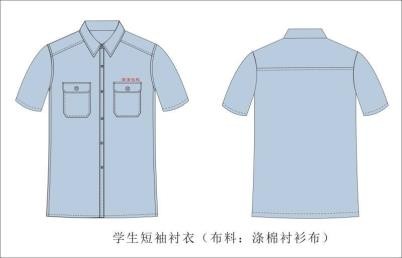 2长袖衬衣1.规格：成交合同签订后， 到学校量取尺寸，确定规格； 2.布料：涤棉衬衣布；3.颜色：蓝色；4. ★投标时提供成衣样品。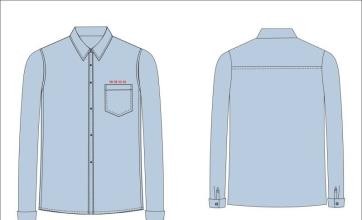 3夹克外套1.规格：成交合同签订后， 到学校量取尺寸，确定规格； 2.布料：丝光棉夹克布料；3.颜色：藏青色；4. ★投标时提供成衣样品。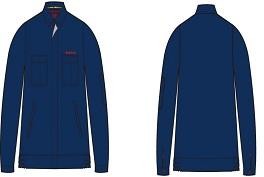 4学生实训工装（整套）1.规格：成交合同签订后， 到学校量取尺寸，确定规格； 2.布料：涤棉工装面料；3. 颜色：米黄色；4. ★投标时提供整套成衣样品。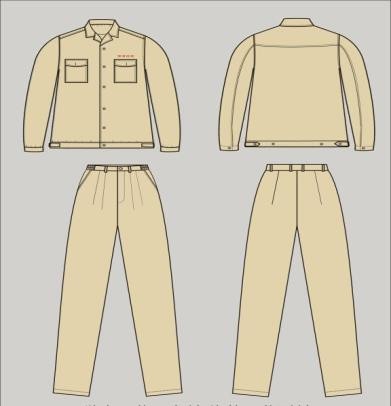 5军训T 恤1.规格：成交合同签订后， 到学校量取尺寸，确定规格； 2.布料：珠地网眼布料；3. 颜色：乳白色；4. ★投标时提供成衣样品。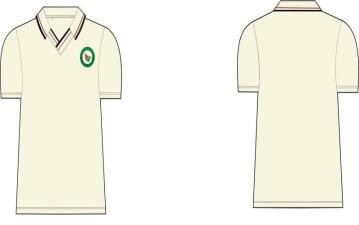 6军训裤子1.规格：成交合同签订后， 到学校量取尺寸，确定规格； 2.布料：涤盖面布料；3.颜色：藏青色；4. ★投标时提供成衣样品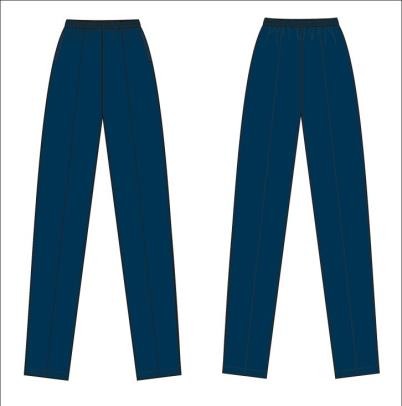 7军训外套1.规格：成交合同签订后， 到学校量取尺寸，确定规格； 2.布料：珠地网眼布料；3. 颜色：乳白色；4. ★投标时提供成衣样品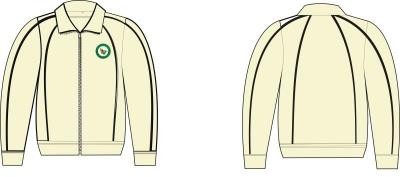 8军训鞋1.规格：成交合同签订后， 到学校量取尺寸，确定规格； 2.颜色：白色；3.★投标时提供样品序号货物名称品牌型号、规格配置单价（元）数量合计（元）备注123…合同总额合同总额（小写）：（小写）：（小写）：（小写）：（小写）：合同总额合同总额（大写）：（大写）：（大写）：（大写）：（大写）：项目名称洋浦经济开发区高级技工学校2020年学员校服、工装及军训服采购项目报价总计（小写）：报价总计（大写）：交付时间备注序号货物名称品牌规格型号数量单位单价总价123456投标报价总计投标报价总计（小写）:  	（大写）： 	（小写）:  	（大写）： 	（小写）:  	（大写）： 	（小写）:  	（大写）： 	（小写）:  	（大写）： 	序号询价文件条款询价文件中商务要求投标文件响应偏离123未列入本表的条款全部接受完全响应公司名称法定代表人股东名单持股比例单位负责人公司所有制私企（	）	国企（	）	外企（	）	个体（	）	其他（	）私企（	）	国企（	）	外企（	）	个体（	）	其他（	）私企（	）	国企（	）	外企（	）	个体（	）	其他（	）地	址联系电话成立日期注册资本营业执照代码联系人联系人电话供应商性质总代理（	）	经销商（	）	制造厂商（	）总代理（	）	经销商（	）	制造厂商（	）总代理（	）	经销商（	）	制造厂商（	）经营范围银行账号开户银行开 户 名 称开户银行全称联 系 人银 行 账 号联系电话